Общество с ограниченной ответственностью частная охранная организация «Аргумент»Юридический адрес: 454048, г. Челябинск, ул. Загородная, 18 Телефон/факс: 8 (351) 225-03-55ИНН 7451300264   /   КПП 745101001   /   ОГРН 1107451006475р/с 40702810872000006520 Челябинское отделение № 8597 ПАО СБЕРБАНК г. Челябинск к/с 30101810700000000602   /   БИК 047501602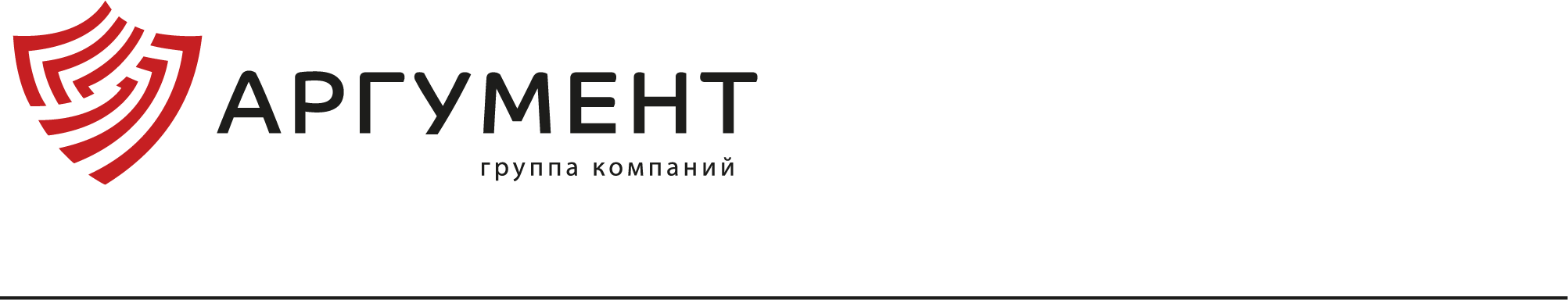 «26» апреля 2021№ 195Жалоба на действия Организации, осуществляющей размещение от лица ЗаказчикаНа основании Главы 6 Федерального закона от 05.04.2013 № 44-ФЗ "О контрактной системе в сфере закупок товаров, работ, услуг для обеспечения государственных и муниципальных нужд" (далее – Закон о контрактной системе) просим Вас рассмотреть жалобу на действия Организации, осуществляющей размещение от лица Заказчика, нарушающие права и законные интересы участника закупки, выразившиеся в следующем.В единой информационной системе zakupki.gov.ru (далее также «официальный сайт») размещено извещение о проведении электронного аукциона на «Оказание услуг по проведению контроля эффективности защиты (защищенности) информации от утечки по техническим каналам от несанкционированного доступа на объектах информатизации, установка дополнительных средств защиты (реестровый номер 32.0305.21)» (далее – Аукцион).Дата окончания срока подачи заявок по Аукциону: 19.04.2021.Доводы: В соответствии с протоколом № ППИ 0152300011921000303 от 26.04.2021 подведения итогов электронного аукциона Общество с ограниченной ответственностью Частная охранная организация «Аргумент» признано не соответствующим требованиям Федерального закона и документации об электронном аукционе на основании пункта 2 части 6 статьи 69 ФЗ №44-ФЗ, несоответствие участника аукциона требованиям, установленным пунктом 1 части 1 статьи 31 ФЗ № 44-ФЗ, подпунктом 2.1.1 пункта 2.1 и пунктом 4.1 документации об электронном аукционе к лицам, осуществляющим оказание услуг, являющихся объектом закупки: в составе заявки участника закупки приложена копия лицензии № 0108485 с регистрационным номером 16867 М от 04.10.2018 на осуществление мероприятий и (или) оказание услуг в области защиты государственной тайны, в которой не указана степень секретности разрешенных к использованию сведений, а согласно требованиям документации об электронном аукционе соответствие  участника закупки подтверждается  лицензией ФСБ РФ на осуществление мероприятий и (или) оказания услуг в области защиты государственной тайны, в соответствии с абзацем 3 части 2 Положения о лицензировании с указанием степени секретности разрешенных к использованию сведений: не менее «совершенно секретно».Сообщаем, что вышеуказанная лицензия была выдана Обществу с ограниченной ответственностью Частной охранной организацией «Аргумент» Центром по лицензированию, сертификации и защите государственной тайны ФСБ России по форме, установленной лицензиатом, а именно – без указания степени секретности разрешенных к использованию сведений. В настоящее время существует три уровня секретности и соответствующие им грифы секретности: секретно, совершенно секретно, особой важности. В соответствии с п.2. и п.3 оборотной стороны лицензии (Условий действия лицензии) данная лицензия не распространяет своё действие на проведение работ в особо важных помещениях и на проведение работ с техническими средствами, предназначенными для установки в особо важных помещениях, что подразумевает распространение действия лицензии на проведение работ в секретных и совершенно секретных помещениях и на проведение работ с техническими средствами, предназначенными для установки в секретных и совершенно секретных помещениях.Так же просим принять к сведению, что в составе заявки участника закупки была приложена копия лицензии № 0099896 с регистрационным номером 2884 от 27.06.2018  на проведение работ, связанных с использованием сведений, составляющих государственную тайну, в которой указана степень секретности разрешенных к использованию сведений: Совершенно секретно, что предусматривает работу с совершенно секретными сведениями.Исходя из изложенного, Организация, осуществляющая размещение, неправомерно признало не соответствующим требованиям Федерального закона и документации об электронном аукционе на основании пункта 2 части 6 статьи 69 ФЗ №44-ФЗ Общество с ограниченной ответственностью Частной охранной организацией «Аргумент».Считаем, что вышеуказанное отклонение нашей заявки Организацией, осуществляющей размещение, осуществлено в нарушение требований ст. 32, ст. 8, Закона о контрактной системе, т.к. это ограничивает конкуренцию и влечет за собой неэффективное использования бюджетных средств.ПРОСИМ:Принять настоящую жалобу к рассмотрению.Приостановить определение поставщика (подрядчика, исполнителя) в части заключения контракта до рассмотрения жалобы по существу.Признать организацию, осуществляющую размещение, нарушившей требования Федерального закона от 05.04.2013 № 44-ФЗ "О контрактной системе в сфере закупок товаров, работ, услуг для обеспечения государственных и муниципальных нужд".Выдать обязательное предписание об устранении нарушений.Приложения:Копия документа о полномочиях директора, на 1 л. в 1 экз.Копия лицензии № 0108485 с регистрационным номером 16867 М от 04.10.2018 на осуществление мероприятий и (или) оказание услуг в области защиты государственной тайны, на 2 л. в 1 экз.Копия лицензии № 0099896 с регистрационным номером 2884 от 27.06.2018  на проведение работ, связанных с использованием сведений, составляющих государственную тайну, на 2 л. в 1 экз.Протокол № ППИ 0152300011921000303 от 26.04.2021 подведения итогов электронного аукциона, на 3 л. в 1 экз.Документация об аукционе, на 27 л. в 1 экз.      Директор ООО ЧОО «Аргумент» ____________________/ Горохов И.В./ В Управление Федеральной антимонопольной службы по Омской областиАдрес: 644010, г. Омск, пр. К. Маркса, 12АТелефон/факс: (3812) 32-06-96Заказчику: Управление делами Администрации города ОмскаМесто нахождения: Российская Федерация, г. Омск, 644099, ул. Гагарина, 34Почтовый адрес: Российская Федерация, г. Омск, 644099, ул. Гагарина, 34Телефон: 7-3812-78-77-31, факс -Адрес электронной почты: lsimakova@admomsk.ruОтветственное должностное лицо: Клочкова Алена ВасильевнаУполномоченному органу:Департамент контрактной системы в сфере закупок Администрации города ОмскаУправление делами Администрации города ОмскаМесто нахождения: Российская Федерация, 644099, Омская область, г. Омск, ул. Гагарина, д. 32, корпус 1Почтовый адрес: Российская Федерация, 644099, Омская область, г. Омск, ул. Гагарина, д. 32, корпус 1Телефон: 7-3812-787875, факс -Адрес электронной почты: zakaz@admomsk.ruОтветственное должностное лицо: Урбан Людмила НиколаевнаОт участника закупки:Общество с ограниченной ответственностью Частная охранная организация «Аргумент»Место нахождения: 454048, г. Челябинск, ул. Загородная, д.18Почтовый адрес: 454008, г. Челябинск, пр. Свердловский, д.30БТелефон: 8-351-225-03-55, Адрес электронной почты: etp@argument174.ruОтветственное должностное лицо: Горохов Игорь ВладимировичСведения об обжалуемой закупке:Реестровый № 0152300011921000303 от 09.04.2021Электронный аукцион на оказание услуг по проведению контроля эффективности защиты (защищенности) информации от утечки по техническим каналам от несанкционированного доступа на объектах информатизации, установка дополнительных средств защиты для нужд Управления делами Администрации города Омска.